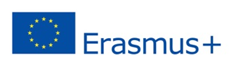 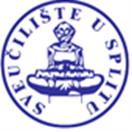 KLASA:URBROJ:UGOVOR O DODJELI FINANCIJSKE POTPORE ZA ERASMUS+ MOBILNOST OSOBLJA U SVRHU OSPOSOBLJAVANJABroj Ugovora:Matična ustanova		: Sveučilište u Splitu, HR SPLIT01Puna adresa			: Livanjska 5, 21 000 SplitOIB				: 29845096215Broj telefona			: 021/558-200Adresa elektroničke pošte	: erasmus@unist.hru nastavku "ustanova", za potrebe potpisivanja ovog ugovora, zastupana po prorektoru, prof.dr.sc. Alen Soldo, s jedne strane iGdin/GđaSpol				: Ž			Državljanstvo			:  OIB				:	Adresa				: Telefon			:				E-pošta			: Odsjek/jedinica		: Funkcija u ustanovi		: Akademska godina		: 2016/2017Sudjeluje s 		: financijskom potporom iz EU sredstava 
	  bez financijske potpore iz EU sredstava                                                     financijskom potporom iz EU sredstava u kombinaciji s danima                                                 bez financijske potpore iz EU sredstava Financijska potpora uključuje: Potporu za posebne potrebe 	    Why ‘if applicable » does it mean that the money can be paid in « cash » ?u nastavku “sudionik” s druge strane, djelatnik (naziv sastavnice) zastupanog po (čelnik sastavnice), u daljnjem tekstu ''sastavnica''Ustanova, sudionik i sastavnica suglasni su oko dolje navedenih Posebnih uvjeta i  Privitaka koji čine sastavni dio ugovora ("ugovor"):Privitak I 	Sporazum o mobilnosti osobljaPrivitak II 		Opći uvjetiOdredbe navedene u Posebnim uvjetima imaju prednost u odnosu na sve Privitke. [Nije obvezno stavljati u optjecaj dokumente s originalnim potpisima za Privitak I ovog dokumenta: skenirane kopije potpisa te elektronski potpisi također mogu biti prihvaćeni, ovisno o nacionalnom zakonodavstvu.]POSEBNI UVJETIČLANAK 1 –  PREDMET UGOVORA 1.1	Ustanova je dužna dodijeliti financijsku potporu sudioniku za provođenje aktivnosti mobilnosti za osposobljavanje u okviru programa Erasmus+. 1.2	Sudionik prihvaća financijsku potporu u iznosu navedenom u članku 3.1 te na sebe preuzima provedbu aktivnosti mobilnosti za osposobljavanje kako je navedeno u Privitku I. 1.3.	Svaka izmjena ili dopuna ovom ugovoru mora biti zatražena i usuglašena od obje ugovorne stranke u obliku službenog pismena ili elektronskom  porukom.ČLANAK 2 – STUPANJE NA SNAGU I TRAJANJE MOBILNOSTI2.1	Ugovor stupa na snagu s datumom potpisivanja zadnje od dviju stranaka. 2.2	Razdoblje mobilnosti će započeti najranije 1. lipnja 2016. i završiti najkasnije 28. veljače 2017. Početkom razdoblja mobilnosti će se smatrati prvi dan kada je sudionik obvezan biti nazočan u ustanovi primatelju, a datumom završetka će se smatrati posljednji dan kada je sudionik obvezan biti nazočan u ustanovi primatelju. Vrijeme provedeno na putovanju nije uključeno u trajanje razdoblja mobilnosti.Korisnik će sudjelovati na osposobljavanju u ukupnom trajanju od:na:2.3	Sudionik će primiti financijsku potporu iz EU sredstava za 5 dana aktivnosti. 2.4 	Ukupno trajanje razdoblja mobilnosti ne bi smjelo premašivati 2 mjeseca uz minimalno 2 dana po aktivnosti mobilnosti. 2.5 	Sudionik mora poslati zahtjev za produljenje razdoblja mobilnosti u vremenskom roku navedenom u članku 2.4. Ukoliko ustanova pristane produljiti trajanje razdoblja mobilnosti, potrebno je izmijeniti ugovor u skladu s tim.  2.6	U potvrdi o sudjelovanju  potrebno je navesti stvarni datum početka i završetka razdoblja mobilnosti.  ČLANAK 3 – FINANCIJSKA POTPORA3.1    Sudioniku će biti isplaćeno  EUR za pojedinačnu potporu te […] EUR za  putovanje.Pojedinačna potpora iznosi […] EUR dnevno do 14.-og dana aktivnosti, odnosno […] EUR dnevno od 15.-og dana aktivnosti. Konačan iznos za razdoblje mobilnosti bit će utvrđen množenjem broja dana mobilnosti navedenih u članku 2.3 s paušalnom stopom za pojedinačnu potporu koja se primjenjuje po danu za zemlju primatelja te zbrajanjem dobivenog iznosa s doprinosom za putovanje.  3.2	Naknada troškova nastalih vezano za posebne potrebe, kada se primjenjuje, temeljit će se na dokaznoj dokumentaciji koju dostavi sudionik. 3.3	Financijska potpora ne može se koristiti za pokrivanje sličnih troškova koji su već financirani iz sredstava Unije.  3.4 	Bez obzira na članak 3.3., financijska potpora je kompatibilna s bilo koji drugim izvorom financiranja. 3.5	Financijska potpora ili dio iste mora biti vraćen ako se sudionik ne pridržava odredbi ugovora. Međutim, povrat sredstava neće biti tražen u slučaju kada je sudionik bio spriječen u izvršavanju planiranih aktivnosti u inozemstvu, kako je navedeno u Privitku I, zbog slučaja više sile. Ustanova pošiljatelj je obvezna prijaviti takve slučajeve, a NA ih mora odobriti.  ČLANAK 4 – PLAN ISPLATE4.1	U roku od 30 dana od potpisivanja ugovora od strane triju ugovornih stranaka, a ne kasnije od datuma početka razdoblja mobilnosti, sudioniku će se isplatiti predujam koji čini 100% iznosa navedenog u Članku 3.	Financijska potpora isplatit će se jednokratno na žiro račun sastavnice naveden u ovom Ugovoru. 	Financijska potpora koju sastavnica isplaćuje sudioniku u okviru programa Erasmus+ obračunava se u skladu s nacionalnim zakonodavstvom prema važećem putnom nalogu koji se vodi na sastavnici na kojoj je korisnik zaposlen. Po zaključenju putnog naloga, sastavnica dostavlja Sveučilištu presliku putnog naloga. Ustanova je dužna isplatiti samo ona sredstva koja joj je doznačila Nacionalna agencija odnosno Europska komisija. Sastavnica je dužna isplatiti sudioniku samo ona sredstva koja joj je doznačila ustanova. Sastavnica na kojoj je sudionik zaposlen će isplatiti financijsku potporu na tekući račun sudionika naveden u ovom Ugovoru.4.2	Ispunjavanje online EU upitnika je obvezno za zaključivanje mobilnosti i smatrat će se zahtjevom sudionika za isplatu cijelog iznosa financijske potpore. Ustanova ima 45 kalendarskih dana za izdavanje naloga za povrat ukoliko isti  dospijeva. 4.3	Sudionik mora pružiti dokaze o stvarnom datumu početka i završetka razdoblja mobilnosti na temelju potvrde o sudjelovanju koju izdaje organizacija primatelj. ČLANAK 5 – OSIGURANJE                                                                                                      5.1.  	Zdravstveno osiguranje:    (Navesti broj EU zdravstvene iskaznice ili police zdravstvenog osiguranja i donijeti presliku)Osnovno osiguranje obično osigurava nacionalno zdravstveno osiguranje sudionika i za njegovog boravka u drugoj zemlji EU preko europske zdravstvene iskaznice. Međutim, osiguranje koje pokriva europska zdravstvena iskaznica ili privatno osiguranje možda nije dovoljno, posebno u slučaju repatrijacije i određene liječničke intervencije. U tom slučaju može biti korisno dodatno privatno osiguranje. Potpisom ovog Ugovora, Ustanova će smatrati da je sudionik svjestan obveza vezanih uz zdravstveno osiguranje.Hrvatski državljani se tijekom privremenog boravka u bilo kojoj od 28 država članica EU, Islandu, Lihtenštajnu i Norveškoj na temelju EKZO-a mogu koristiti neodgodivom zdravstvenom zaštitom.Osoblje koje mobilnost ostvaruje u Turskoj ili Makedoniji dužno je sklopiti policu osiguranja koja mora uključivati zdravstveno osiguranje u inozemstvu. Polica se može sklopiti s osiguravajućim društvom prema vlastitom izboru u RH ili u državi u kojoj će se ostvariti mobilnost. ČLANAK 6 – EU UPITNIK6.1.	Sudionik je dužan ispuniti online EU upitnik nakon razdoblja mobilnosti u inozemstvu  najkasnije 30 kalendarskih dana od datuma kada je pozvan ispuniti upitnik.6.2	Od sudionika koji ne ispune i predaju online EU upitnik, njihova ustanova može tražiti povrat isplaćene EU financijske potpore djelomično ili u cijelosti.ČLANAK 7 – MJERODAVNO PRAVO I  NADLEŽNI SUD7.1	Ugovor je reguliran zakonima i drugim propisima Republike Hrvatske kao mjerodavnim pravom.7.2	Nadležni sud određen u skladu s mjerodavnim nacionalnim pravom  jedini je ovlašten za rješavanje sporova između ustanove i korisnika koji se odnose na tumačenje, primjenu ili valjanost ovog Ugovora, ukoliko se takav spor ne može riješiti dogovorno. POTPISI                                                                                                    Za sudionika:                                                                                                      Za ustanovu:                                                                                                                     Sveučilište u SplituProrektor za znanost i međunarodnu suradnjuProf. dr.sc. Alen Soldopotpis	potpis zakonskog predstavnika                                                                                             UstanoveU Splitu, [datum]	U Splitu, [datum]Za sastavnicu:Dekan /Pročelnik:[prezime/ime]potpisU Splitu, [datum]Privitak ISporazum o mobilnosti osobljaPrivitak IIOPĆI UVJETIČlanak 1: OdgovornostSvaka stranka ovog ugovora je dužna osloboditi drugu od građanskopravne odgovornosti za štetu koju je pretrpjela ona ili njeni zaposlenici, a koja je nastala kao posljedica provedbe ovog ugovora, pod uvjetom da nastala šteta nije rezultat ozbiljnog i namjernog nepropisnog ponašanja od strane druge stranke ili njenih zaposlenika. Nacionalna agencija iz Republike Hrvatske, Europska komisija ili njihovo osoblje neće se smatrati odgovornim u slučaju odštetnog zahtjeva proizašlog iz ovog ugovora, a koji se odnosi na štetu nastalu tijekom provedbe razdoblja mobilnosti. Sukladno tome, Nacionalna agencija iz  Republike Hrvatske ili Europska komisija neće razmatrati zahtjeve za naknadu štete proizašle iz odštetnog zahtjeva. Članak 2: Raskid ugovoraU slučaju neispunjenja neke od obveza proizašlih iz ovog ugovora od strane sudionika, neovisno o posljedicama koje su zato predviđene mjerodavnim pravom, ustanova ima zakonsko pravo raskinuti ili otkazati ugovor bez dodatnih pravnih formalnosti ukoliko sudionik nije poduzeo nikakve radnje u roku od mjesec dana od primitka obavijesti poslane preporučenom poštom.  Ako sudionik raskine ugovor prije završetka ugovornog razdoblja ili ako ne poštuje ugovor u skladu s pravilima, dužan je refundirati već uplaćeni iznos financijske potpore.  U slučaju raskida ugovora od strane sudionika zbog “više sile”, odnosno nepredvidive izvanredne situacije ili događaja izvan kontrole sudionika, koja se ne može pripisati propustu ili nemaru s njegove strane, sudionik će imati pravo primiti iznos financijske potpore koji odgovara stvarnom trajanju razdoblja mobilnosti, kako je navedeno u članku 2.3. Sva preostala sredstva moraju se refundirati. Članak 3: Zaštita podatakaSvi osobni podaci sadržani u ugovoru bit će obrađeni u skladu s Uredbom (EC) br. 45/2001 Europskog parlamenta i Vijeća o zaštiti pojedinaca u pogledu obrade osobnih podataka  od strane institucija i tijela EU te u pogledu slobodnog kretanja takvih podataka. Takvi podaci mogu biti obrađivani samo vezano za provedbu te nastavak i praćenje ugovora od strane ustanove pošiljatelja, Nacionalne agencije i Europske komisije, ne dovodeći u pitanje mogućnost prosljeđivanja podataka tijelima koja su nadležna za inspekciju i reviziju u skladu sa zakonodavstvom EU (Europski revizorski sud ili Europski ured za borbu protiv prijevara (OLAF)).Sudionik ima pravo, na pismeni zahtjev, dobiti pristup svojim osobnim podacima i ispraviti svaki nepotpuni ili netočni podatak. Sva pitanja koja se tiču obrade njegovih/njenih podataka, sudionik treba uputiti ustanovi pošiljatelju i/ili nacionalnoj agenciji.  Sudionik može uložiti žalbu na obradu svojih osobnih podataka Agenciji za zaštitu osobnih podataka vezano za korištenje tih podataka od strane ustanove pošiljatelja ili Europskom nadzorniku zaštite podataka vezano za korištenje podataka od strane Europske komisije. Članak 4: Provjere i revizije Stranke ugovora se obvezuju dostaviti sve detaljne podatke koje zatraže Europska komisija, Nacionalna agencija iz Republike Hrvatske ili bilo koje drugo vanjsko tijelo ovlašteno od strane Europske komisije ili Nacionalne agencije iz Republike Hrvatske u svrhu provjere propisne provedbe razdoblja mobilnosti i odredbi ovog ugovora. od: do: dana: Naziv inozemne ustanove/organizacije: Naziv inozemne ustanove/organizacije: adresa:država: 